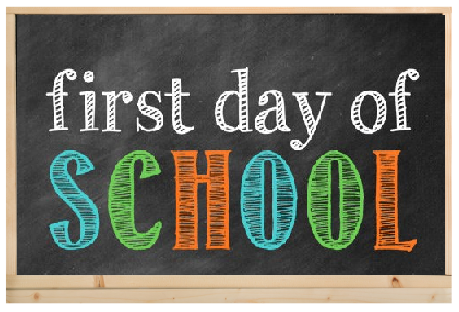 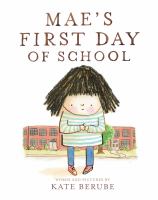 Mae’s First Day of Schoolby Kate Berubecall number:JJ/Berube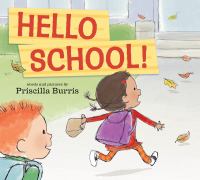 Hello School!by Patricia Burriscall number:JJ/Burris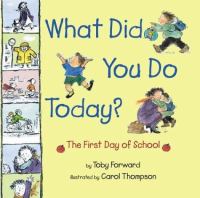 What Did You Do Today?by Toby Forwardcall number:JJ/Forward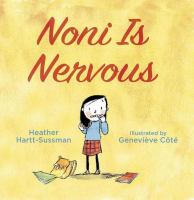 Noni Is Nervousby Heather Hartt-Sussmancall number:JJ/Hartt-Sussman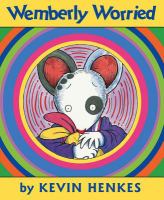 Wemberly Worriedby Kevin Henkescall number:JJ/Henkes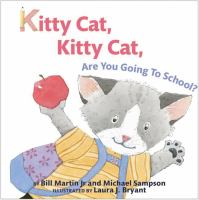 Kitty Cat, Kitty Cat, Are You Going to School?by Bill Martin, Jr.call number:JJ/Martin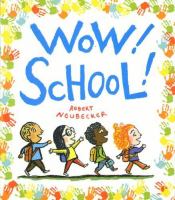 Wow! School!by Robert Neubeckercall number:JJ/Neubecker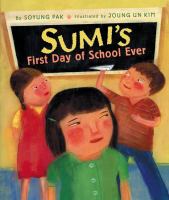 Sumi’s First Day of School Everby Soyoung Pakcall number:JJ/Pak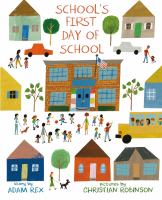 School’s First Day of Schoolby Adam Rexcall number:JJ/Rex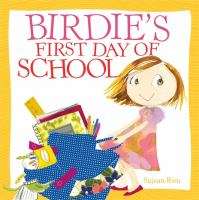 Birdie’s First Day of Schoolby Sujean Rimcall number:JJ/Rim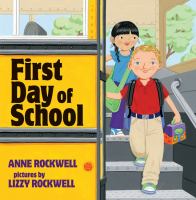 First Day of Schoolby Anne Rockwellcall number:JJ/Rockwell